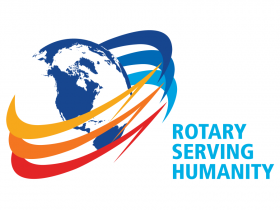 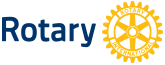               Klinga Rotaryklubb  Dato:08.05.17                Klubbmøte nr:                  	Klinga Rotaryklubb 2016-2017Nyheter/Rotarysaker:Vinner av vinlotteri ToveFødselsdager:3-minutter3 min- Vesla info Rørvik Rotary, neste 3 min BirgerReferat fra programBirger informerte om Pets som var i April, mye bra info.Klinga Rotary har fått mye PR i Rotary Norden, angående stand på storsentret.Oppmøte og annet rotaryarbeid:14 stkNeste møte:(når og hva)Neste møte blir 15.05.17 dugnad i 100 meterskogen og Sævik kirkegårdOppmøte kl 1800